Notice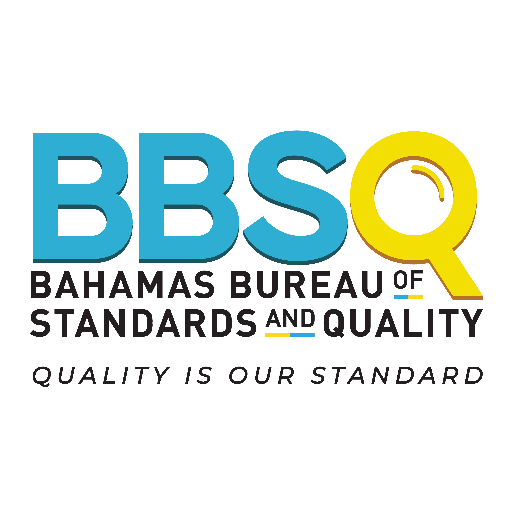 Re: Public Comment on Draft Bahamas National StandardsThe Bahamas Bureau of Standards and Quality (BBSQ) is mandated to develop, adopt and promulgate standards for such goods and services as may be required in the national interest.The following Draft Bahamas National Standards are being issued for public comments, in accordance with the provisions set out in the Standards Act, Chapter 338 (2006), and in keeping with international best practices and the standards development procedures:DBNS SLCP 13-5:2022 Code of Hygienic Practice for Beauty & Wellness – Part 5: Particular Requirements for Nail EstablishmentsCopies of the DBNS (Draft Bahamas National Standards) are available for viewing virtually on The Government’s website: www.bahamas.gov.bs.Please submit your comments in writing to:Dr. Renae Ferguson-Bufford Bahamas Bureau of Standards and QualityP.O. Box N-4843 Nassau, N.P. BahamasEmail: info@bbsq.bs Telephone: (242) 362-1748 thru 55The deadline date for submission of comments on the above Draft Bahamas National Standards for adoption is the 31st of May, 2024DBNSDraft Bahamas National Standard